HPD MIV VARAŽDINSEKCIJA „ČEVO“ – OGRANAK TUŽNO - TRNOVEC                                                     PROGRAM IZLETA NA UČKU                                                             Subota, 20.05.2017.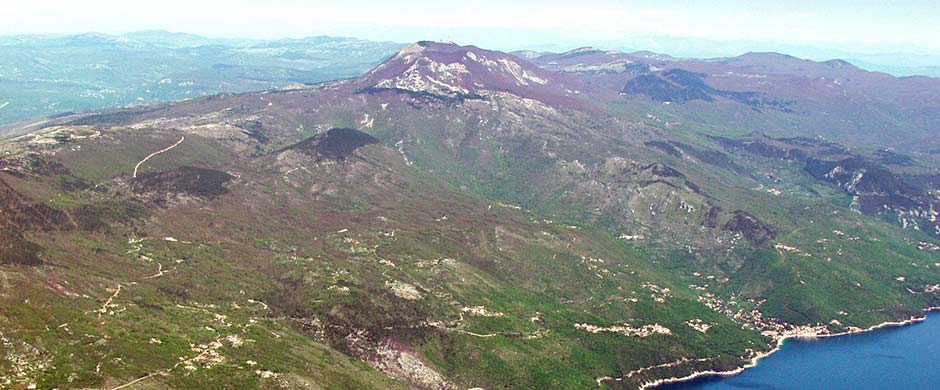 Polazak: 7.00 od osnovne škole u Trnovcu i 7.30 od osnovne škole u TužnomPrijevoz na relaciji: Autoputom – Zagreb – Rijeka – Učka – planinarski dom na PoklonuOdmor, okrijepa u planinarskom domu (922m)Uspon na vrh Učke (1396 m) – 1.5 sati po cesti a povratak planinarskom stazom ( 1 sat)U povratku moguća posjeta Opatiji ili gradu RijeciCijena prijevoza: 100,00 knPrehrana: Iz ruksaka (sendvići, slanci, sok, voda …)Odjeća: Ovisna o vremenskim prilikama uz rezervu za preskidanje. Ponijeti planinarsku iskaznicu i planinarski, odnosno osobni dnevnik. Žigovi na Poklonu i vrhu Učke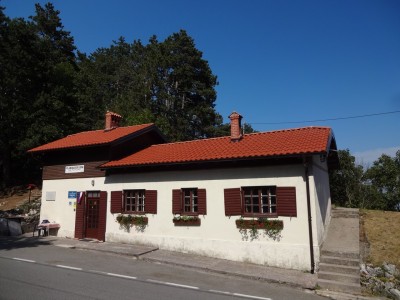 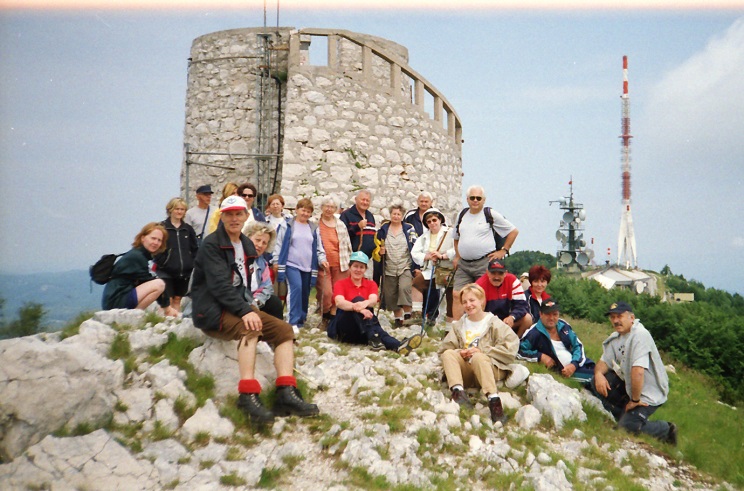        Planinarski dom na Poklonu                                                  Vidikovac na vrhu Učke